1.- Escribe el nombre de los siguientes números 2.- Escribe estos números.- Cuarenta mil doscientos treinta y uno: ____________________- Ochenta y tres mil setecientos:__________________________3.- Descompón de cuatro formas distintas. Puedes dejar espacios vacíos. 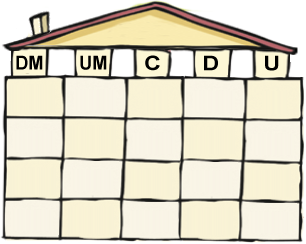 14 687	4.- Escribe como números romanos los siguientes números45 = ________     73 = ________   235 = __________     2560 = ___________      5.- Qué números son los siguientes números romanosXXIX = ______    LX = _______   CCCXVI = ________     MCDXXI = _______  6.- Completa qué cantidad de dinero es en otros billetes.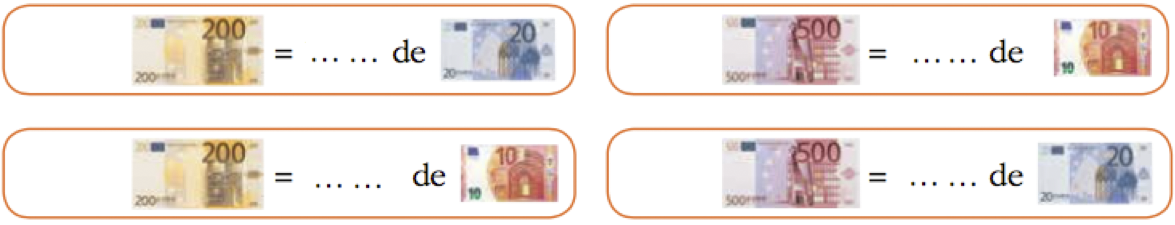    5 de						         4 de   7 de						         8 de7.- Observa la gráfica del número de objetos que hay en un museo y  responde1300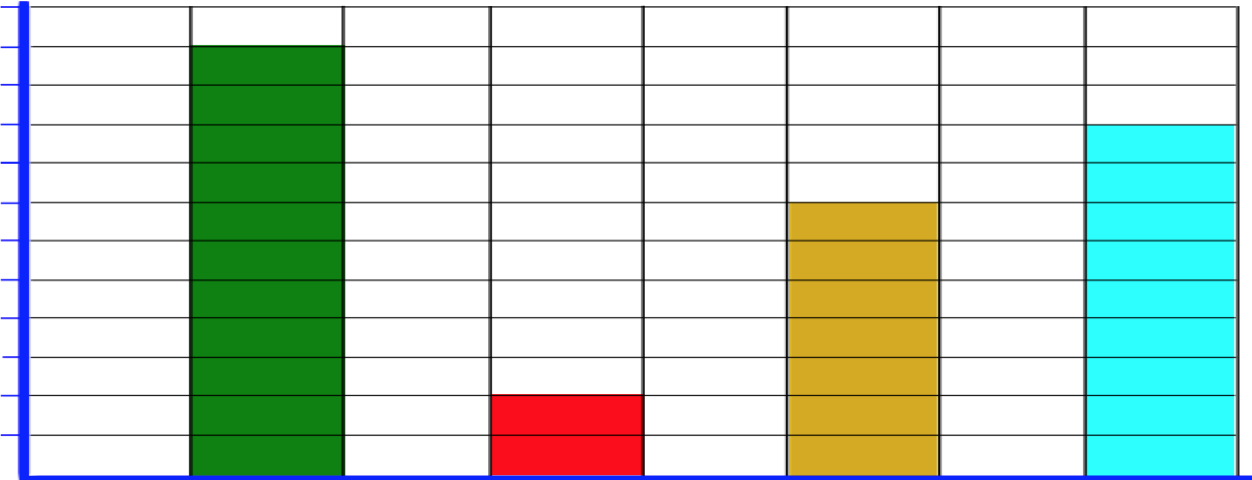 12001100  900  800  700  600  500  400  300  200  100      0		  MONEDAS              JOYAS	       ARMAS           ESTATUASA) ¿Qué objeto es el más abundante? _____________ ¿Y el que menos?________B) ¿Qué objetos hay más de 400 y menos de 1100?_________________________C) ¿Cuántas más estatuas hay que joyas? ___________________D) ¿Cuántas menos armas que monedas hay? _______________8.- Piensa y resuelve estos dos problemas.A) La mamá de María tiene 36 años, y es seis veces mayor que María. ¿Qué edad tiene María? ______________________________B) Un televisor cuesta 1200 € , que es cuatro veces lo que vale una videoconsola. ¿Cuánto vale la videoconsola? _________________________9.- Coloca en la rejilla y calcula:	1605 : 5				     	348  x 38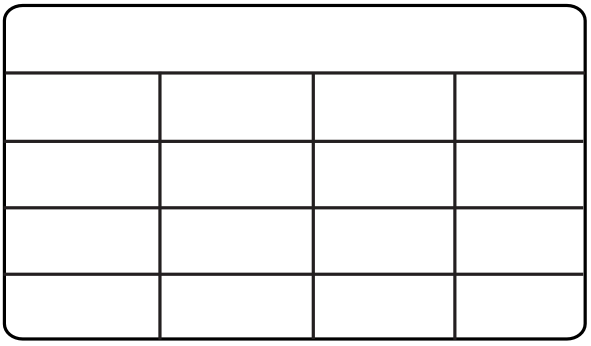 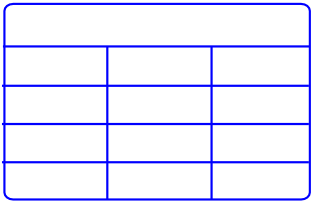 EVAL. U.5     MATEMÁTICAS  ABN  3º PRIMARIAFECHA:NOMBRE:                                                                                       CURSO:NOMBRE:                                                                                       CURSO:30 00054 00440 00070 125